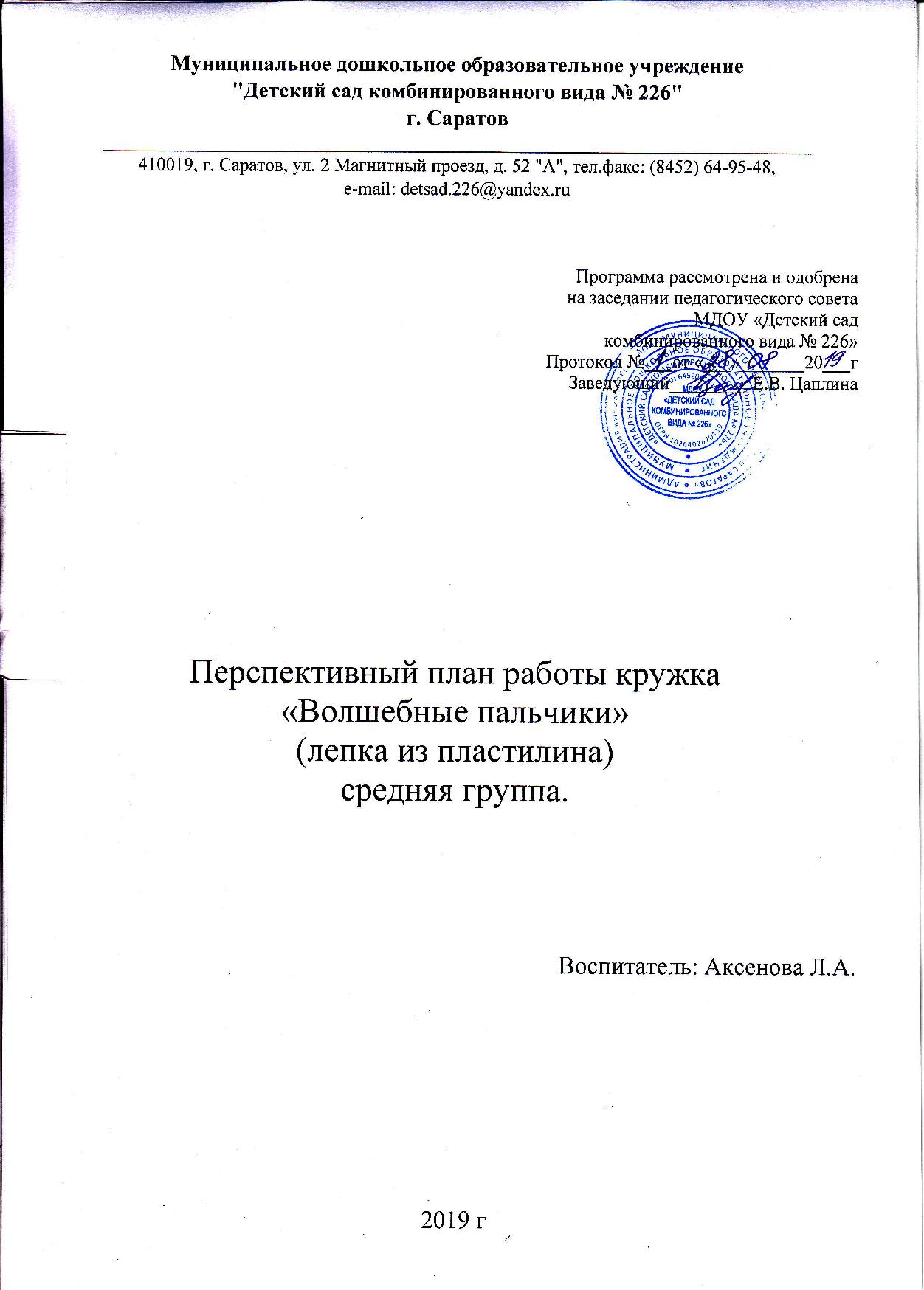 Пояснительная запискаАктуальностьРезультаты наблюдений за детьми и диагностики в младшей группе показали, что у многих детей недостаточно развита мелкая моторика рук. Одни не могли правильно держать ложку и карандаш, другие — собрать конструктор и мелкие игрушки в контейнер, играть с мячом, третьи — застегивать — расстегивать  застежки – молнии и липучки на  одежде, не говоря о пуговицах.  Поэтому я решила углубленно работать в этом направлении. Материалом для работы выбрала пластилин, и вот почему.Волшебный мир пластилина знаком нам с детства. Работа с пластилином – занятие не только интересное, но и чрезвычайно полезное для детей дошкольного возраста на подготовительном этапе к обучению в школе. Этот пластичный материал предоставляет прекрасную возможность для развития творчества и фантазии, тонкой моторики пальцев рук, а также усвоения ребенком практических навыков изготовления поделок. Пластилин мягок, пластичен, имеет много цветов и оттенков, его можно многократно использовать.Специфической чертой лепки является ее тесная связь с игрой. Объемность выполненной фигурки стимулирует детей к игровым действиям с ней.Создание программы дополнительного образования «Волшебные пальчики» обосновано отсутствием в примерной общеобразовательной программе дошкольного образования «Детство» аппликации из пластилина и пластилинографии в средней группе детского сада.Программа «Волшебные пальчики» соответствует принципу развивающего образования и разработана на основе:Опыта работы Шкицкой И.О. по теме «Аппликации из пластилина»Авторской программы  Лыковой И.А «Цветные ладошки»Изобразительной методики О.Ю.Тихомировой, Г.А.Лебедевой «Пластилиновая картина»Программа «Волшебные пальчики» строится с учетом принципа интеграции образовательных областей в соответствии с возрастными возможностями и особенностями воспитанников, спецификой и возможностями самих образовательных областей. Интегративный подход дает возможность развивать в единстве познавательную, эмоциональную и практическую сферы. Интегрируется с образовательными областями: «Познание», «Социально — коммуникативная», «Речевая», «Художественно – эстетическое развитие».Педагогические задачи:1. Разработать перспективный план работы кружка «Волшебные пальчики» с детьми 4-5 лет на 2014 – 2015 учебный год2.     Развивать посредством  работы с пластилином мелкую моторику кистей рук3.     Способствовать художественно – творческому развитию детей среднего дошкольного возраста4.     Провести анализ эффективности проделанной работы Цель программы:1. Заинтересовать детей лепкой из жгутов и жгутиков и созданием пластилиновых картин/2.  Создать условия для развития мелкой моторики кистей рук, художественно — творческих способностей у дошкольниковНастоящая программа основывается на дидактических принципах:наглядности;доступности;последовательности и постепенности;активности;систематичности;научности и достоверности;сознательности.Задачи программы:ОбучающиеДать теоретические знания и сформировать у детей практические приемы и навыки (лепка жгутов и жгутиков, сплющивание, размазывание, отщипывание) собственной  конструктивной деятельности с пластилином.Закрепить приобретенные умения и навыки, показать широту их возможного применения.РазвивающиеРазвивать  познавательную активность, творческое  мышление, воображение, фантазию.Развитие пространственного представления и цветового восприятия.Развивать мелкую моторику кистей рук.Развитие связной речи.ВоспитательныеВоспитывать аккуратность в работе с пластилином.Воспитывать бережное отношение к продукту труда.Воспитывать трудолюбие и старание.Воспитывать эстетический вкус, любовь к прекрасному.Формировать устойчивый интерес к художественной лепке.Формировать навыки сотрудничества.Материал занятий  представляет собой последовательность тщательно подобранных, постепенно усложняющихся работ. Лепка базируется на простых геометрических формах: шаре, цилиндре, конусе и жгуте, которые называются исходными формами. Простые  работы представляют собой только эти исходные формы. Более сложные получаются их доработкой при помощи различных приемов.Педагогические средства, используемые в работеМетоды и приемы работы:экспериментирование с изобразительными материалами;создание и решение проблемных ситуаций;игровые приемы;рассматривание и обсуждение;показ технических приемов;пояснения, указания, словесные инструкции, поощрение;использование сюрпризных моментов;использование синтеза искусств и интеграции видов деятельности.Формы работы с детьми:самостоятельная деятельность;совместная  деятельность воспитателя и детей.Формы организации:подгрупповаяиндивидуальнаяпарнаяПредполагаемый результат обучения:У детей стойкий интерес  к лепке из пластилина, как во время занятий, так и в свободное время.Уверенно делят пластилин на части соответственно замыслу.Владеют техническими приёмами: скатывание, раскатывание, сплющивание, размазывание, отщипывание.Лепят работы разными способами: пластическим, комбинированным.Рассказывают о последовательности выполнения своей работы.Радуются полученному результату.Повысился уровень развития мелкой моторики рук.Увеличился активный словарь детей, повысилось качество связной речи.График работы кружкаКружок проводится 1 раз в неделю во вторую половину дня в течение 20 минутВозраст детей: 4- 5 лет (средняя группа)Работа кружка рассчитана на один учебный годНаправленность кружковой работы и программы – художественно-эстетическое развитие детей.Диагностика развития умений у детей, посещающих кружок «Волшебные пальчики»Низкий уровень. Ребенок не может самостоятельно размять пластилин, испытывает трудности в изготовлении основных форм из пластилина. Самостоятельно не может применять основные приёмы лепки.Средний уровень. Ребенок не испытывает трудности при лепке. Самостоятельно разминает пластилин, выполняет большинство базовых фигур самостоятельно или с небольшой помощью воспитателя.Высокий уровень. Ребёнок самостоятельно лепит все основные фигуры, составляет простые композиции, не испытывает отрицательные эмоции при неудачах, обращаясь за помощью или консультацией к воспитателю.Перспективный план работы кружка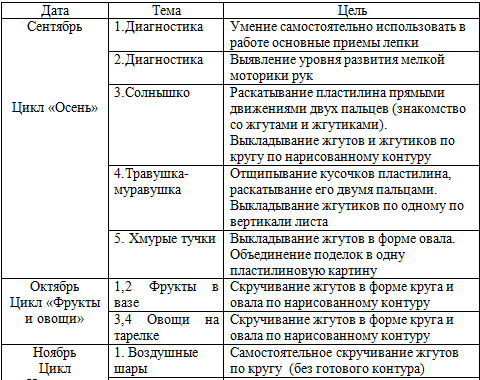 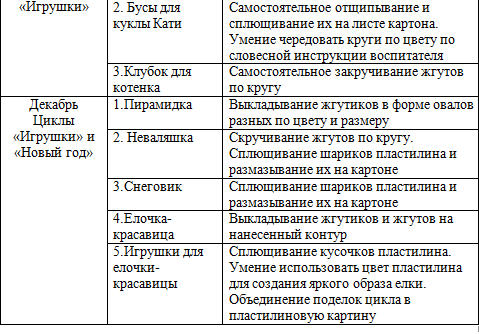 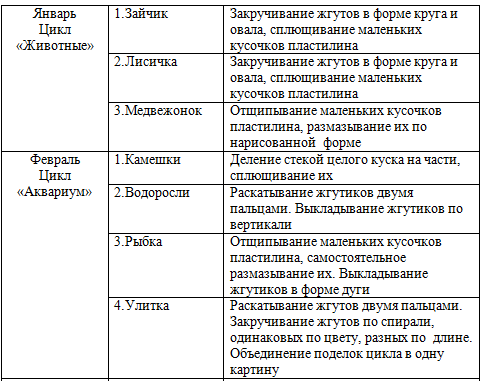 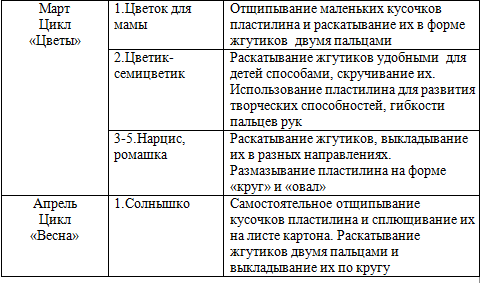 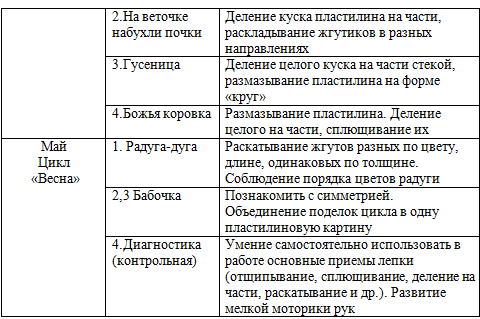 Работа кружка: Четверг16.25-16.55                                          Ф.И. ребенкаШарШарРазмазывание на силуэтеРазмазывание на силуэтеОтщипывание части от целого куска.Отщипывание части от целого куска.                                          Ф.И. ребенкаНач уч года 2019Кон. уч года 2020Нач уч года 2019Кон. уч года 2020Нач уч года 2019Кон. уч года 2020